VRTEC IDRIJA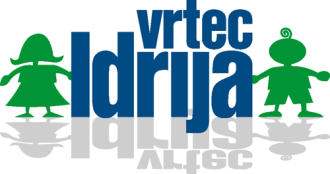 Arkova 75280  IDRIJATelefon: 05 37 43 310vrtec.idrija@guest.arnes.siZAPOSLENI PO SKUPINAHVsak dan je za nas nov izziv. In teh v naši hiši igre, veselja in smeha nikoli ne zmanjka. Skupaj z vašimi otroki odkrivamo ustvarjamo, se igramo…
Želimo vam, da bi se med nami dobro počutili naj vas vedno spremljajo prijatelji, ki bodo z vami delili smeh, vaše težave in zmage.ODDELEKVZGOJITELJVZGOJITELJ- POM. VZGOJITELJAČV/0 MIŠKEAndreja FeltrinIvanka PivkČV/1 MEDVEDKIMojca Šturm nad. Polona BolčinaMojca MlinarČV/2 LISIČKE Ksenija GodinaMateja RupnikČV/3 KONJIČKIMojca T. Leskovec Anka SedejZagotavljanje sočasne prisotnostZagotavljanje sočasne prisotnostPia Bizjak